Информация о выявлении продукции с нарушениями установленных требованийПо информации территориального отдела Управления Роспотребнадзора по Белгородской области в Яковлевском районе, в рамках проведения контрольно-надзорных мероприятий в отношении ООО «СРТВоронеж» по адресу г. Воронеж, ул. Революции 1905 года, ДАО установлены факты несоответствия проб питьевой воды «Липецкая-Лайт» негазированная ТЗ «Липецкая росинка» объемом 1,5 л. скв.№12/99, изготовитель АО «Компания Росинка» (г. Липецк, Универсальный проезд, д. 1 1), с датами изготовления 03.10.2022 и 05.012023 г. по микробиологическому показателю  выявлена синегнойная палочка (Pseudomonas aeruginosa), результат испытаний — обнаружена в КОЕ/250 смз (допустимый уровень-отсутствие).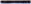 Данная продукция нарушает п. 16, гл.5, приложение №2, таблицы 2 Технического регламента Таможенного союза «О безопасности упакованной питьевой воды, включая природную минеральную воду» ТР ТС 044/2017:Нахождение в обороте такой продукции создает риски причинения вреда здоровью граждан.При выявлении данной продукции в розничных предприятиях просим незамедлительно проинформировать территориальный отдел Управления Роспотребнадзора по Белгородской области в Яковлевском районе по электронной почте: yakovlevo@31.rospotrebnadzor.ru или по телефону 8(47244) 5-48-16.